DZIENNIK URZĘDOWYWOJEWÓDZTWA POMORSKIEGOGdańsk, dnia czwartek, 23 stycznia 2020 r.Poz. 688UCHWAŁA NR XV/147/2019RADY GMINY PRUSZCZ GDAŃSKI z dnia 18 grudnia 2019 r.w sprawie określenia kryteriów naboru na drugim etapie postępowania rekrutacyjnego do przedszkoli publicznych, oddziałów przedszkolnych w szkołach podstawowych oraz publicznych innych form wychowania przedszkolnego, dla których organem prowadzącym jest Gmina Pruszcz Gdański oraz określenia dokumentów niezbędnych do potwierdzenia tych kryteriówNa podstawie art. 18 ust. 2 pkt 15, art. 40 ust. 1 ustawy z dnia 8 marca 1990 r. o samorządzie gminnym (Dz.U. z 2019 r. poz. 506, 1309, 1696, 1815) oraz art. 131 ust. 4 i 6 w związku z art. 29 ust. 2 pkt I ustawy z dnia 14 grudnia 2016 r. Prawo oświatowe (Dz.U. z 2019 r. poz. 1148, 1680, 2197, 2248) uchwala się co następuje 1. Ustala się następujące kryteria naboru na drugim etapie postępowania rekrutacyjnego do publicznych przedszkoli, oddziałów przedszkolnych w szkołach podstawowych oraz publicznych innych form wychowania przedszkolnego, dla których organem prowadzącym jest Gmina Pruszcz Gdański wraz z liczbą punktów: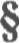 oboje rodziców/prawnych opiekunów kandydata, rodzic/prawny opiekun samotnie wychowujący kandydata pracuje (na podstawie umowy o pracę, umowy cywilno-prawnej) lub prowadzi działalność gospodarczą lub gospodarstwo rolne; uczy się w systemie dziennym- 9 punktów,jeden z rodziców/prawnych opiekunów kandydata pracuje (na podstawie umowy o pracę, umowy cywilnoprawnej) lub prowadzi działalność gospodarczą lub gospodarstwo rolne; uczy się w systemie dziennym- I punkt,rodzeństwo kandydata uczęszcza do tego samego przedszkola lub do szkoły podstawowej w obwodzie której ma siedzibę przedszkole lub szkoły podstawowej, której obwód obejmuje uczniów zamieszkałych w miejscowości gdzie znajduje się siedziba przedszkola, w którym prowadzona jest rekrutacja- 4 punkty,kandydat zamieszkuje w obwodzie szkoły podstawowej, na terenie którego ma siedzibę przedszkole lub w miejscowości, w której znajduje się przedszkole- 4 punkty,kandydat posiada obowiązkowe szczepienia zgodnie z Programem Szczepień Ochronnych na dany rok, ogłoszonym przez Głównego Inspektora Sanitarnego w formie komunikatu w dzienniku urzędowym ministra właściwego do spraw zdrowia lub kandydat jest długotrwale odroczony od wykonywania obowiązkowych szczepień ochronnych- 3 punkty,Dziennik Urzędowy Województwa Pomorskiego	-2-	Poz. 688jeden z rodziców/prawnych opiekunów kandydata pracuje (na podstawie umowy o pracę, umowy cywilnoprawnej) na terenie gminy lub prowadzi działalność gospodarczą (z siedzibą na terenie gminy) lub gospodarstwo rolne na terenie Gminy Pruszcz Gdański3 punkty.2. Określa się dokumenty niezbędne do potwierdzenia kryteriów, o których mowa w S I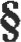 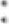 zaświadczenie potwierdzające zatrudnienie lub pobieranie nauki w systemie dziennym przez każdego z rodziców/prawnych opiekunów kandydata wydane przez pracodawcę, uczelnię (szkołę) albo zaświadczenie o wpisie do Centralnej Ewidencji i Informacji o Działalności Gospodarczej lub zaświadczenie z urzędu gminy o prowadzeniu gospodarstwa rolnego,oświadczenie rodziców/prawnych opiekunów o uczęszczaniu rodzeństwa kandydata do przedszkola lub szkoły podstawowej, w obwodzie której ma siedzibę przedszkole lub szkoły podstawowej, której obwód obejmuje uczniów zamieszkałych w miejscowości gdzie znajduje się siedziba przedszkola, w którym prowadzona jest rekrutacja, zawierające imię i nazwisko każdego z rodzeństwa oraz daty urodzenia,oświadczenie rodziców/prawnych opiekunów o zamieszkaniu kandydata w obwodzie szkoły podstawowej, na terenie którego ma siedzibę przedszkole lub w miejscowości, w której znajduje się przedszkole,oświadczenie rodzica o posiadaniu przez kandydata obowiązkowych szczepień zgodnie z Programem Szczepień wraz z deklaracją przedłożenia książeczki szczepień do wglądu na prośbę komisji rekrutacyjnej lub zaświadczenie o długotrwałym odroczeniu od wykonywania obowiązkowych szczepień ochronnych.S 3. Wykonanie uchwały powierza się Wójtowi Gminy.4, Traci moc uchwała nr XXXVIII/10/2018 Rady Gminy Pruszcz Gdański z dnia 22 stycznia 2018 r. w sprawie określenia kryteriów naboru na drugim etapie postępowania rekrutacyjnego do przedszkoli publicznych, oddziałów przedszkolnych w szkołach podstawowych oraz publicznych innych form ychowania przedszkolnego, dla których organem prowadzącym jest Gmina Pruszcz Gdański oraz określenia dokumentów niezbędnych do potwierdzenia tych kryteriów.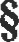 S 5. Uchwała wchodzi w życie po upływie 14 dni od dnia jej ogłoszenia w Dzienniku Urzędowym Województwa Pomorskiego.Przewodniczący RadyMarek Kowalski